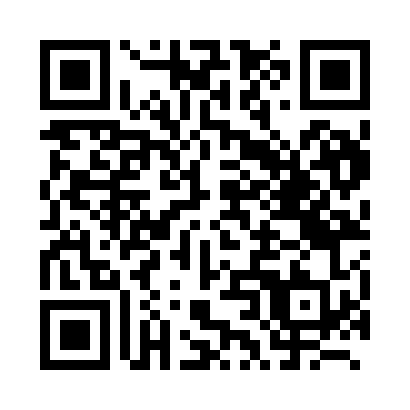 Prayer times for Belmopan, BelizeWed 1 May 2024 - Fri 31 May 2024High Latitude Method: NonePrayer Calculation Method: Muslim World LeagueAsar Calculation Method: ShafiPrayer times provided by https://www.salahtimes.comDateDayFajrSunriseDhuhrAsrMaghribIsha1Wed4:135:2911:523:046:157:272Thu4:125:2811:523:036:167:283Fri4:115:2811:523:036:167:284Sat4:115:2711:523:026:167:295Sun4:105:2711:523:026:177:296Mon4:095:2711:523:016:177:307Tue4:095:2611:523:016:177:308Wed4:085:2611:523:016:187:309Thu4:085:2511:513:016:187:3110Fri4:075:2511:513:026:187:3111Sat4:075:2411:513:036:197:3212Sun4:065:2411:513:036:197:3213Mon4:065:2411:513:046:197:3314Tue4:055:2311:513:056:207:3315Wed4:055:2311:513:056:207:3416Thu4:045:2311:513:066:207:3417Fri4:045:2311:523:066:217:3518Sat4:035:2211:523:076:217:3519Sun4:035:2211:523:086:217:3620Mon4:025:2211:523:086:227:3621Tue4:025:2211:523:096:227:3722Wed4:025:2111:523:096:227:3723Thu4:015:2111:523:106:237:3824Fri4:015:2111:523:106:237:3825Sat4:015:2111:523:116:247:3926Sun4:015:2111:523:116:247:3927Mon4:005:2111:523:126:247:4028Tue4:005:2011:523:126:257:4029Wed4:005:2011:533:136:257:4130Thu4:005:2011:533:136:257:4131Fri4:005:2011:533:146:267:42